1.	Anmeldeschluss	30. April 2021	Es wird darauf hingewiesen, dass die Beteiligung grundsätzlich nur durchgeführt wird, wenn die Mindestteilnehmerzahl von 10 Ausstellern erreicht ist. Ausstelleranmeldungen nach Anmeldeschluss werden nicht berücksichtigt.2.	Mindestfläche	Quadratmeter• Hallenfläche mit Standbau	9 m²3.	Beteiligungspreise	Die genannten Beteiligungspreise verstehen sich zuzüglich der ggf. gesetzlich anfallenden deutschen Umsatzsteuer und der ggf. gesetzlich anfallenden ausländischen Steuern (z.B. VAT, Sales Tax, etc.) auf die Leistungen der Durchführungsgesellschaft gegenüber dem Aussteller. Die Beteiligungspreise nach Ziffer 3.1.1. decken nur einen Teil der Gesamtkosten der Leistungen nach Ziffer 5.3.1.	Quadratmeter3.1.4.	UnterausstellerFür jeden Unteraussteller ist eine Pauschale von 500,- Euro für eine Teilnahme an dieser Beteiligung zu zahlen.3.2.	Weitere Optionen• entfällt4.	Obligatorische Gebühren • entfällt5.	Leistungen	Mit der Zahlung des Beteiligungspreises nach Ziffer 3 sind folgende Leistungen abgegolten:5.1.	Firmenspezifische Leistungen	Sämtliche Materialien und Einrichtungen stehen dem Aussteller nur für die Dauer der Veranstaltung mietweise zur Verfügung und dürfen in keiner Weise beschädigt werden. Beschädigte Bauteile werden zu Lasten des Aussteller repariert oder neu beschafft.5.1.1.	QuadratmeterFirmengemeinschaftsausstellung im Rahmen deramtlichen Beteiligung der Bundesrepublik Deutschland SEOUL FOOD - The International Food Industry Exhibition27. Jul. - 30. Jul. 2021, Goyang/Seoul, Korea, RepublikFirmengemeinschaftsausstellung im Rahmen deramtlichen Beteiligung der Bundesrepublik Deutschland SEOUL FOOD - The International Food Industry Exhibition27. Jul. - 30. Jul. 2021, Goyang/Seoul, Korea, RepublikFirmengemeinschaftsausstellung im Rahmen deramtlichen Beteiligung der Bundesrepublik Deutschland SEOUL FOOD - The International Food Industry Exhibition27. Jul. - 30. Jul. 2021, Goyang/Seoul, Korea, Republik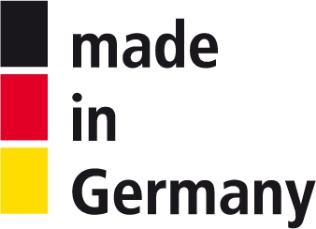 VeranstalterVeranstalterIn Kooperation mitIn Kooperation mit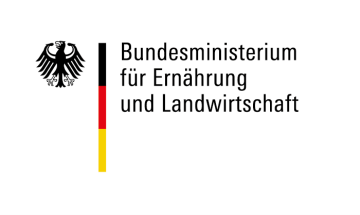 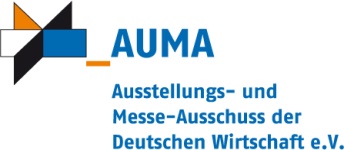 Durchführung und Ausstellungsleitung (Durchführungsgesellschaft i.S.d. Allgemeinen Teilnahmebedingungen)Durchführung und Ausstellungsleitung (Durchführungsgesellschaft i.S.d. Allgemeinen Teilnahmebedingungen)Durchführung und Ausstellungsleitung (Durchführungsgesellschaft i.S.d. Allgemeinen Teilnahmebedingungen)Durchführung und Ausstellungsleitung (Durchführungsgesellschaft i.S.d. Allgemeinen Teilnahmebedingungen)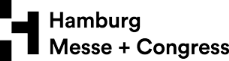 Hamburg Messe und Congress GmbHhttp://www.hamburg-messe.deTel.: 	+49 40 3569-0Projektleiter/in: 
Sybille Langsybille.lang@hamburg-messe.deTel.: 	+49 40 3569-2293Fax:	+49 40 3569-692293Hamburg Messe und Congress GmbHhttp://www.hamburg-messe.deTel.: 	+49 40 3569-0Projektleiter/in: 
Sybille Langsybille.lang@hamburg-messe.deTel.: 	+49 40 3569-2293Fax:	+49 40 3569-692293Besondere Teilnahmebedingungenin Ergänzung zu den Allgemeinen Teilnahmebedingungen für Beteiligungen des Bundes an Messen und Ausstellungen im AuslandBesondere Teilnahmebedingungenin Ergänzung zu den Allgemeinen Teilnahmebedingungen für Beteiligungen des Bundes an Messen und Ausstellungen im AuslandBesondere Teilnahmebedingungenin Ergänzung zu den Allgemeinen Teilnahmebedingungen für Beteiligungen des Bundes an Messen und Ausstellungen im AuslandBesondere Teilnahmebedingungenin Ergänzung zu den Allgemeinen Teilnahmebedingungen für Beteiligungen des Bundes an Messen und Ausstellungen im Ausland3.1.1.	Beteiligungspreise für Unternehmen, die 2021 einschließlich zum 4. Mal an dieser Beteiligung des Bundesministeriums für Ernährung und Landwirtschaft teilnehmen:• EURO 310,-/m² in der Halle mit Standbau bis 100 m²3.1.2.	Beteiligungspreise für Unternehmen, die 2021 zum 5. Mal oder öfter an dieser Beteiligung des Bundesministeriums für Ernährung und Landwirtschaft teilnehmen: • entfällt3.1.3.	Beteiligungspreise für die 100 qm übersteigende Fläche sowie für Unternehmen, die die beiliegende Erklärung zur Doppelförderung bzw. der Beteiligung der öffentlichen Hand nicht unterzeichnen können:• EURO 1.310,-/m² in der Halle mit Standbau5.1.1.1.	Hallenfläche mit Standbau• Überlassung der Standfläche in der Halle mit der Rahmengestaltung „made in Germany“. Die Rahmengestaltungselemente dürfen vom Aussteller nicht verdeckt werden. Abhängungen sind nicht zulässig.• Einheitliche Standbeschriftung• Rück- und Trennwände• Möblierung: 1 Tisch, 4 Stühle, 1 abschließbares Thekenelement, 6 lfm Regalböden, 1 Garderobenleiste, 1 Papierkorb• Einheitlicher Bodenbelag auf dem Stand• Allgemeine Ausleuchtung des Standes• Elektrik: Versorgungsspannung: • 220V  	- eine Steckdose (mit max. 2 kW belastbar; ohne Verteilung/Schalttafel)
Anmerkung: Kosten für zusätzliche Stromzuleitungen zum Stand (Licht- und Kraftstrom) ab nächstgelegenem Verteiler gehen zu Lasten des Ausstellers und werden auf Basis der vom Aussteller angemeldeten kW in Rechnung gestellt. Der zusätzliche Licht- und Kraftstromverbrauch geht zu Lasten des Ausstellers.5.1.1.1.	Hallenfläche mit Standbau• Überlassung der Standfläche in der Halle mit der Rahmengestaltung „made in Germany“. Die Rahmengestaltungselemente dürfen vom Aussteller nicht verdeckt werden. Abhängungen sind nicht zulässig.• Einheitliche Standbeschriftung• Rück- und Trennwände• Möblierung: 1 Tisch, 4 Stühle, 1 abschließbares Thekenelement, 6 lfm Regalböden, 1 Garderobenleiste, 1 Papierkorb• Einheitlicher Bodenbelag auf dem Stand• Allgemeine Ausleuchtung des Standes• Elektrik: Versorgungsspannung: • 220V  	- eine Steckdose (mit max. 2 kW belastbar; ohne Verteilung/Schalttafel)
Anmerkung: Kosten für zusätzliche Stromzuleitungen zum Stand (Licht- und Kraftstrom) ab nächstgelegenem Verteiler gehen zu Lasten des Ausstellers und werden auf Basis der vom Aussteller angemeldeten kW in Rechnung gestellt. Der zusätzliche Licht- und Kraftstromverbrauch geht zu Lasten des Ausstellers.5.1.1.2.	Freigelände ohne Standbau• entfällt5.2.	Allgemeine Leistungen• Technisch-organisatorische Betreuung der Aussteller während der Vorbereitung und Durchführung der Beteiligung durch die Durchführungsgesellschaft• Einrichtung eines Informationsstandes mit Serviceeinrichtungen• Aufnahme in den Internetauftritt sowie den Flyer der deutschen Beteiligung bzw. – sofern vorhanden – Eintrag in das Ausstellerverzeichnis der deutschen Beteiligung (für fehlerhafte Eintragungen wird keine Haftung übernommen)• Einheitliche Rahmengestaltung der deutschen Beteiligung gemäß CI-Konzept• Allgemeine Ausleuchtung des Gemeinschaftsstandes• Tägliche Reinigung der Gangflächen innerhalb der deutschen Beteiligung in der Halle (Reinigung der Standfläche, der Exponate und der Exponatträger obliegt dem Aussteller)• Begleitende Maßnahmen: Internetauftritt www.german-pavilion.com und Ausstellerflyer5.2.1.	Unteraussteller• Nutzung des Bundesinformationsstandes• Begleitmaßnahmen entsprechend denen für die Aussteller. 5.3.	Verzicht	Ein Verzicht auf einzelne firmenspezifische oder allgemeine Leistungen begründet keinen Anspruch auf Minderung des Beteiligungsbeitrages. Auf einheitliche Gestaltungselemente kann in keinem Fall verzichtet werden.6.	ZahlungsbedingungenDie Verpflichtung zur Zahlung von 20 % des Beteiligungspreises - basierend auf der gewünschten Fläche – nach Ziffer 3 - sowie der obligatorischen Gebühren – nach Ziffer 4 - entsteht mit der schriftlichen Anmeldung. Dieser Betrag wird mit Erhalt einer entsprechenden Anzahlungsrechnung fällig.Bei Zuweisung der Standfläche entsteht die Verpflichtung zur Zahlung des Restbetrages. Dieser ist sofort nach Erhalt der Endrechnung fällig.Die mit der Teilnahme des Unterausstellers verbundenen Kosten nach Ziffer 3.1.4. und 4 werden mit seiner Zulassung fällig. Der entsprechende Rechnungsbetrag ist vom Aussteller an die DFG zu zahlen.7.	Deutsche Erzeugnisse	In der amtlichen deutschen Beteiligung dürfen als Ausstellungsware nur deutsche Erzeugnisse vorhanden sein, ausgestellt und angeboten werden. Dennoch mitgebrachte ausländische Erzeugnisse hat der betreffende Aussteller sofort auf seine Kosten aus dem Stand zu entfernen. Für jeden Fall der Nichtentfernung fällt eine Vertragsstrafe von EURO 250,- an, bei Getränken von EURO 25,- pro Flasche an, die sofort zu zahlen ist.	Verweigert der Aussteller gleichwohl die Entfernung ausländischer Erzeugnisse, so veranlasst der Ausstellungsleiter die Entfernung auf Kosten des Ausstellers. Aussteller, die der Aufforderung des Ausstellungsleiters nicht nachkommen, bestimmte Exponate, die den Förderungsvoraussetzungen nicht entsprechen, aus dem Stand zu entfernen, können sich künftig an offiziellen Firmengemeinschafts-ausstellungen des Bundesministeriums für Ernährung und Landwirtschaft nicht mehr beteiligen.8.	Unternehmensdaten	Die personenbezogenen Daten des Ausstellers werden von der Durchführungsgesellschaft zum Zwecke der Vertragsab-wicklung verarbeitet und Dritten (z.B. Architekten, Agenturen, Spediteure, Messeveranstalter etc.) weitergeleitet. Die Durch-führungsgesellschaft übermittelt die Daten im Rahmen der Projektabwicklung außerdem an Behörden des Bundes (z.B. Bundesministerium für Wirtschaft und Energie, Bundesministerium für Ernährung und Landwirtschaft, Bundesamt für Wirtschaft und Ausfuhrkontrolle), den Ausstellungs- und Messe-Ausschuss der Deutschen Wirtschaft e.V. (AUMA), an den AUMA insbesondere zur Information über das Auslandsmesseprogramm und zur Evaluation des Auslandsmesseprogramms auch durch beauftragte Dritte sowie an den Betreiber des Internetportals www.german-pavilion.com. Bundesbehörden können personenbezogene Daten an Mitglieder des Deutschen Bundestages, an andere öffentliche fördernde Stellen und für statistische Zwecke und zur Evaluierung an die damit beauftragten Einrichtungen weitergeben. Auch bei einer etwa erforder-lichen Prüfung durch den Bundesrechnungshof können die Daten weitergegeben werden. Weitere Informationen zum Daten-schutz sind zu finden auf der Homepage der Durchführungsgesellschaft http://www.hamburg-messe.de.Hamburg Messe und Congress GmbHHamburg, 21. Jan. 2021 